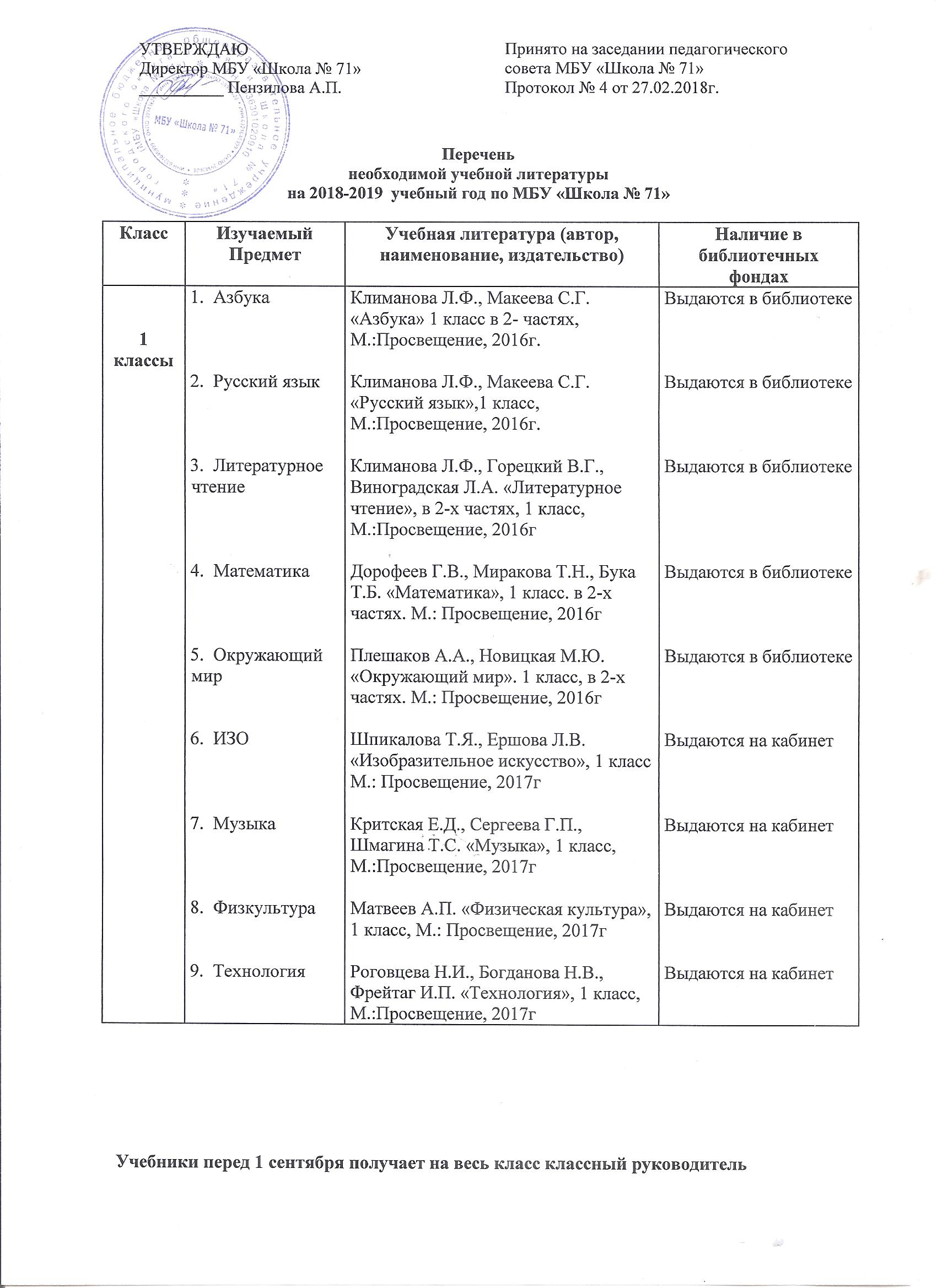 Учебники перед 1 сентября получает на весь класс классный руководительУчебники перед 1 сентября получает на весь класс классный руководительУчебники перед 1 сентября получает на весь класс классный руководитель	Учебники перед 1 сентября получает на весь класс классный руководитель		Учебники перед 1 сентября получает на весь класс классный руководитель		Учебники перед 1 сентября получает на весь класс классный руководитель	Учебники перед 1 сентября получает на весь класс классный руководитель	Учебники перед 1 сентября получает на весь класс классный руководитель	Учебники перед 1 сентября получает на весь класс классный руководитель	Учебники перед 1 сентября получает на весь класс классный руководитель	Учебники перед 1 сентября получает на весь класс классный руководительУчебники перед 1 сентября получает на весь класс классный руководительКлассИзучаемыйПредметУчебная литература (автор, наименование, издательство)Наличие в библиотечныхфондах2 классыРусский языкЛитературное чтение       МатематикаОкружающий мирАнглийский языкИЗОМузыка Физкультура Технология Климанова Л.Ф., Бабушкина Т.В. «Русский язык», 2 класс, в 2- частях. М.:Просвещение, 2015г.Климанова Л.Ф., Горецкий В.Г., Виноградская Л.А. «Литературное чтение», 2 класс, в 2-х частях, 2015г.Дорофеев Г.В., Миракова Т.Н., Бука Т.Б. «Математика», 2 класс, в 2-х частях. М.:Просвещение, 2015г.Плешаков А.А., Новицкая М.Ю. «Окружающий мир». 2 класс, в 2-х частях. М.: Просвещение, 2015г.Быкова Н.И., Дули Д., Поспелова М.Д. и др. «Английский язык», 2 класс, в 2-х частях. М.: Просвещение, 2015г.Шпикалова Т.Я., Ершова Л.В. «Изобразительное искусство», 2 класс М.: Просвещение, 2017г.Критская Е.Д., Сергеева Г.П., Шмагина Т.С. «Музыка», 2 класс, М.:Просвещение, 2017г.Матвеев А.П. «Физическая культура»,     2 класс, М.: Просвещение, 2017г.Роговцева Н.И., Богданова Н.В., Добромыслова Н.В. «Технология», 2 класс, М.:Просвещение,  2017г.Выдаются в библиотекеВыдаются в библиотекеВыдаются в библиотекеВыдаются в библиотекеВыдаются в библиотекеВыдаются на кабинетВыдаются на кабинетВыдаются на кабинетВыдаются на кабинетКлассИзучаемыйПредметУчебная литература (автор, наименование, издательство)Наличие в библиотечныхфондах3классыРусский языкЛитературное чтение       МатематикаОкружающий мирАнглийский языкИЗОМузыка Физкультура Технология Климанова Л.Ф., Бабушкина Т.В. «Русский язык», 3 класс, в 2-частях. М.: Просвещение, 2016г.Климанова Л.Ф., Горецкий В.Г., Виноградская Л.А «Литературное чтение», 3 класс, в 2-х частях, М.: Просвещение, 2016г.Дорофеев Г.В., Миракова Т.Н., Бука Т.Б. «Математика», 3 класс, в 2-х частях. М.:Просвещение, 2016г.Плешаков А.А., Новицкая М.Ю. «Окружающий мир». 3 класс, в 2-х частях. М.: Просвещение, 2016г.Быкова Н.И., Дули Д., Поспелова М.Д. и др. «Английский язык», 3 класс, в 2-х частях. М.: Просвещение, 2016г.Шпикалова Т.Я., Ершова Л.В. «Изобразительное искусство», 3 класс М.: Просвещение, 2017г.Критская Е.Д., Сергеева Г.П., Шмагина Т.С. «Музыка», 3 класс, М.:Просвещение, 2017г.Матвеев А.П. «Физическая культура»,     3-4 класс, М.: Просвещение, 2017г.Роговцева Н.И., Богданова Н.В., Добромыслова Н.В. «Технология», 3 класс, М.:Просвещение,  2017г.Выдаются в библиотекеВыдаются в библиотекеВыдаются в библиотекеВыдаются в библиотекеВыдаются в библиотекеВыдаются на кабинетВыдаются на кабинетВыдаются на кабинетВыдаются на кабинетКлассИзучаемыйПредметУчебная литература (автор, наименование, издательство)Наличие в библиотечныхфондах4 классыРусский языкЛитературное чтение       МатематикаОкружающий мирАнглийский языкИЗОМузыка Физкультура Технология Основы религиозных культур и светской этикиКлиманова Л.Ф., Бабушкина Т.В. «Русский язык», 4 класс, в 2-частях. М.: Просвещение, 2017г.Климанова Л.Ф., Виноградская Л.А., Бойкина М.В. Литературное чтение, 4 класс, в 2-х частях. М.: Просвещение, 2017г.Дорофеев Г.В., Миракова Т.Н., Бука Т.Б. «Математика», 4 класс, в 2-х частях. М.:Просвещение, 2017г.Плешаков А.А., Новицкая М.Ю. «Окружающий мир». 4 класс, в 2-х частях. М.: Просвещение, 2017г.Быкова Н.И., Дули Д., Поспелова М.Д. и др. «Английский язык», 4 класс,  М.: Просвещение, 2016г.Шпикалова Т.Я., Ершова Л.В. «Изобразительное искусство», 4 класс М.: Просвещение, 2017г.Критская Е.Д., Сергеева Г.П., Шмагина Т.С. «Музыка», 4 класс, М.:Просвещение, 2017г.Матвеев А.П. «Физическая культура»,     3-4 класс, М.: Просвещение, 2016г.Роговцева Н.И., Богданова Н.В., Шипилова Н.В. и др. «Технология», 4 класс, М.:Просвещение,  2017г.Кураев А.В. Основы религиозных культур и светской этики. Основы православной культуры М.:Просвещение, 2014г.Выдаются в библиотекеВыдаются в библиотекеВыдаются в библиотекеВыдаются в библиотекеВыдаются в библиотекеВыдаются на кабинетВыдаются на кабинетВыдаются на кабинетВыдаются на кабинетВыдаются на кабинетКлассИзучаемыйПредметУчебная литература (автор, наименование, издательство)Наличие в библиотечныхфондах5 классы1.Русский язык2.Литература3.Математика4.История6.География7. Биология8.Иностран.      Язык9.ИЗО10 Музыка11. Физкультура11. Технология МальчикиДевочки12. Основы религиозных культур и светской этикиЛадыженская Т.А., Баранов М.Т., Тростенцова Л.А. и др. «Русский язык», 5 кл.,  М.: Просвещение, 2016г.Коровина В.Я.. Журавлёв В.П., Коровин В.И. «Литература» 5 класс в 2-х кн. –М.: Просвещение,2015-2018г. Дорофеев Г.В.,Шарыгин И.Ф., Суворова С.Б. и др. «Математика»,Вигасин А.А., Годер Г.И., Свенцицкая И.С. «Всеобщая история. История Древнего мира» 5 кл., М.: Просвещение, 2017-2018г.Лобжанидзе А.А.“География”   5-6 кл. М: Просвещение, 2017гСухорукова Л.Н., Кучменко В.С., Колесникова И.Я. «Биология»5-6 кл. М: «ПРосвещение», 2017г.Ю.Е.Ваулина и др. «Английский в фокусе», Москва, Express Publishing, «Просвещение», 2014-2016гг Н.А.Горяева, О.В.Островская.  «Изобразительное  искусство: декоративное  искусство  в  жизни человека». 5 класс. - М.:«Просвещение», 2018г.Е.Д.  Крицкая,  Г.П.  Сергеева. Музыка.  Учебник.  5  класс.- М.: «Просвещение», 2018 г.Физическая культура  5-7 классы. Учебник для общеобразовательных учреждений/ Под ред. М.Я.Виленского М. «Просвещение», 2018г.Тищенко  А.Т.,  Симоненко  В.Д. Технология.  Индустриальные технологии. 5 класс.-  М.: Вентана – Граф, 2018г. Синица  Н.В.,  Симоненко  В.Д. Технология.  Технология  ведения дома. 5 класс.-М.: Вентана – Граф, 2018гКураев А.В. Основы религиозных культур и светской этики. Основы православной культуры М.:Просвещение, 2014г.Выдаются в библиотекеВыдаются в библиотекеВыдаются в библиотекеВыдаются в библиотекеВыдаются в библиотекеВыдаются в библиотекеВыдаются в библиотекеВыдаются на кабинетВыдаются на кабинетВыдаются на кабинетВыдаются на кабинетВыдаются в библиотекеВыдаются на кабинетКлассИзучаемыйПредметУчебная литература (автор, наименование, пригодное изд-е,издательство)Наличие в библиотечныхфондах6 классы1.Русский язык2.Литература3.Математика4.История5.Биология6.География7.Иностран.      язык8. Обществознание9. Технология МальчикиДевочки10.ИЗО11 Музыка12. ФизкультураБаранов М.Т., Ладыженская Т.А., Тростенцова Л.А. и др. «Русский язык» 6кл.  М:Просвещение, 2015г.Полухина В.П., Коровина В.Я., Журавлев В.П. «Литература»,  6 кл., учебник в 2-х частях, М. Просвещение, 2015-2018г.Дорофеев Г.В.,Шарыгин И.Ф., Суворова С.Б. и др., 6 кл., М.: ”Просвещение”, 2014-2015г.Агибалова Е.В., Донской Г.М. «Всеобщая история. История Средних веков» 6 кл. М.: Просвещение, 2014-2015г.Арсентьев Н.М., Данилов А.А., Стефанович П.С. и др. (пол ред.Торкунова А.В.) История России. В 2-х частях. 6 кл. М.: Просвещение, 2016г.Сухорукова Л.Н., Кучменко В.С., Колесникова И.Я. «Биология»5-6 кл. М: «Просвещение», 2014-2015г. Лобжанидзе А.А.“География”   5-6 кл. М: Просвещение, 2015-2017гВаулина Ю.Е., Дули Д., Подоляко Д.Е. «Английский язык в фокусе», 6 кл., М.: «Exspress Publishing», «Просвещение», 2014-2016гг. Виноградова Н.Ф., Городецкая Н.И., Иванова Л.Ф. и др. / Под ред. Л. Н. Боголюбова, Л. Ф. Ивановой «Обществознание», 6 кл. М:«Просвещение  2014-2015г. Тищенко  А.Т.,  Симоненко  В.Д. Технология.  Индустриальные технологии. 6 класс.-  М.: Вентана – Граф, 2018 Синица  Н.В.,  Симоненко  В.Д. Технология.  Технология  ведения дома. 6 класс.- М.: Вентана – Граф, 2018Л.А.Неменская. «Изобразительное  искусство: декоративное  искусство  в  жизни человека». 6 класс. - М.:«Просвещение», 2018Е.Д.  Крицкая,  Г.П.  Сергеева. Музыка.  Учебник.  6  класс.- М.: «Просвещение», 2018  Физическая культура  5-7 классы. Учебник для общеобразовательных учреждений/ Под ред. М.Я.Виленского   М. «Просвещение», 2018Выдаются в библиотекеВыдаются в библиотекеВыдаются в библиотекеВыдаются в библиотекеВыдаются в библиотекеВыдаются в библиотекеВыдаются в библиотекеВыдаются в библиотекеВыдаются в библиотеке    Выдаются на кабинет   Выдаются на кабинет   Выдаются на кабинет  Выдаются на кабинет  Выдаются на кабинет7 классы1.Русский язык2.Литература3.Математика4.История5.Биология6.География7.Физика8.Иностр.язык9.Обществознание10. Информатика11 ТехнологияМальчики Девочки10.ИЗО11 Музыка12. ФизкультураБаранов М.Т., Ладыженская Т.А., Тростенцова Л.А. и др. «Русский язык» 7 кл, М: Просвещение 2015г.Коровина В.Я., Журавлев В.П., Коровин В.И.  «Литература» 7кл., учебник-хрестоматия, ч I, ч.II,  М: Просвещение 2015-2017г.Дорофеев Г.В.,Суворова С.Б., Бунимович Е.А. и др. «Алгебра», 7 кл.  М: ”Просвещение 2015г Атанасян Л.С., Бутузов В.Ф., Кадомцев С.Б. и др.  «Геометрия» 7-9 кл. М: ”Просвещение 2016гАрсентьев Н.М., Данилов А.А., Курукин И.В. и др. (под ред. Торкунова А.В.) «История России». 7 класс, в 2-х частях. М:Просвещение, 2017г. Юдовская А.Я., Баранов П.А., Ванюшкина Л.М. «Всеобщая история. История Нового времени. 1500-1800» 7 кл.,М.: «Просвещение», 2015-2016г.  Сухорукова Л.Н., Кучменко В.С., Колесникова И.Я. «Биология» 7 кл. М: «Просвещение», 2015г.  Кузнецов А.П., Савельева Л.Е., Дронов В.П. «География», 7 кл. М: «Просвещение», 2015г.  Перышкин А.В., «Физика» 7 кл. М: Дрофа 2015г.Ваулина Ю.Е., Дули Д., Подоляко Д.Е. «Английский язык в фокусе», 7 кл., М.: «Exspress Publishing», «Просвещение», 2015г.Боголюбов Л.Н., Городецкая Н.И., Иванова Л.Ф. и др.  «Обществознание», 7 кл.,  М: «Просвещение», 2015г. Семакин И.Г. «Информатика и ИКТ», 7 кл., М: «БИНОМ», 2015гТищенко  А.Т.,  Симоненко  В.Д. Технология.  Индустриальные технологии.  7 класс.-  М.: Вентана – Граф, 2018Синица  Н.В.,  Симоненко  В.Д.  Технология.  Технология  ведения дома. 7 класс.-М.: Вентана – Граф, 2018А.С.Питерских Изобразительное  искусство: дизайн  и  архитектура  в  жизни человека: учебник для  7 классов. - М.: «Просвещение», 2018Е.Д.  Крицкая,  Г.П.  Сергеева. Музыка.  Учебник.  7  класс.- М.: «Просвещение», 2018Физическая культура  5-7 классы. Учебник для общеобразовательных учреждений/ Под ред. М.Я.Виленского М. «Просвещение», 2018Выдаются в библиотекеВыдаются в библиотекеВыдаются в библиотекеВыдаются в библиотекеВыдаются в библиотекеВыдаются в библиотекеВыдаются в библиотекеВыдаются в библиотекеВыдаются в библиотекеВыдаются в библиотекеВыдаются в библиотекеВыдаются в библиотекеВыдаются на кабинетВыдаются на кабинетВыдаются на кабинетВыдаются на кабинетВыдаются на кабинет8 классы1.Русский язык2.Литература3.Математика4.История5.Биология6.География7.Физика8.Иностр.язык9.Обществознание10. Информатика11. Химия12. ОБЖ13. Физкультура14 Технология15.ИЗОТростенцова Л.А., Ладыженская Т.А., Дейкина А.Д. и др. «Русский язык» 8 кл, М: Просвещение 2016г.Коровина В.Я., Журавлев В.П., Коровин В.И.  «Литература» 8кл., учебник-хрестоматия, ч I, ч.II,  М: Просвещение 2016г.Дорофеев Г.В.,Суворова С.Б., Бунимович Е.А. и др. «Алгебра», 8 кл.  М: ”Просвещение 2016г Атанасян Л.С., Бутузов В.Ф., Кадомцев С.Б. и др.  «Геометрия» 7-9 кл., М: ”Просвещение 2015-2016г.Арсентьев Н.М., Данилов А.А., Курукин И.В. и др. (под ред. Торкунова А.В.) «История России» 2-х частях. 8 кл.,  М:Просвещение, 2018г. Юдовская А.Я., Баранов П.А., Ванюшкина Л.М. «Всеобщая история. История нового времени,  8 кл.», М.: «Просвещение», 2016г.  Сухорукова Л.Н., Кучменко В.С., Цехмистренко Т.А. «Биология» 8 кл. М: «Просвещение», 2016г.  Дронов В.П., Савельева Л.Е «География», 8 кл. М: «Просвещение», 2016г.  Перышкин А.В., «Физика» 8 кл. М: Дрофа 2016г.Ваулина Ю.Е., Дули Д., Подоляко Д.Е. «Английский язык в фокусе», 8 кл., М.: «Exspress Publishing», «Просвещение», 2016г.Боголюбов Л.Н., Городецкая Н.И., Иванова Л.Ф. и др.  «Обществознание», 8 кл.,  М: «Просвещение», 2016г. Семакин И.Г. «Информатика и ИКТ», 8 кл., М: «БИНОМ», 2016гГабриелян О.С. «Химия» 8 кл. М: Дрофа, 2016г. Смирнов А.Т. Хренников Б.О. «Основы безопасности жизнедеятельности», 8 кл.,  М: «Просвещение», 2016г. Физическая  культура    8-9 классы. / Под ред.В.И.Ляха  М. «Просвещение» 2018г. Симоненко В.Д., Электов А.А., Гончаров Б.А. «Технология»,  8 класс.-  М.: Вентана – Граф, 2018г. А.С.Питерских Изобразительное  искусство: дизайн  и  архитектура  в  жизни человека: учебник для  8 классов. - М.: «Просвещение», 2018г. Выдаются в библиотекеВыдаются в библиотекеВыдаются в библиотекеОстается с 7 классаВыдаются в библиотекеВыдаются в библиотекеВыдаются в библиотекеВыдаются в библиотекеВыдаются в библиотекеВыдаются в библиотекеВыдаются в библиотекеВыдаются в библиотекеВыдаются в библиотекеВыдаются на кабинетВыдаются на кабинетВыдаются на кабинетВыдаются на кабинет9 классы1.Русский язык                   2.Литература3.Математика4.История5.Обществознание6.Биология7.География8.Физика9.Химия10.Иностр.яз.12.Информатика13. ОБЖ14. ФизкультураТростенцова Л.А., Ладыженская Т.А., Дейкина А.Д. и др. «Русский язык» 9 кл, М: Просвещение 2017г.Коровина В.Я., Збарский И.С., Коровин В.Н. «Литература» 9 кл., учебник-хрестоматия, ч. 1, ч.2,  М: «Просвещение», 2017г. Дорофеев Г.В.,Суворова С.Б., Бунимович Е.А. и др. «Алгебра», 9 кл.  М: ”Просвещение 2017г «Геометрия» 7-9 кл. Атанасян Л.С. М:Просвещение 2015-2017г.Сороко-Цюпа О.С., Сороко-Цюпа А.О. «Новейшая история зарубежных стран XX- начало XXI века», 9кл. М: Просвещение,  2016-2017г.Данилов А.А. , Косулина Л.Г., Брант М.Ю. «История России. XX - начало XXI века» 9кл., М: Просвещение, 2004-2014г. Боголюбов Л.Н., Матвеев А.И., Жильцова Е.И.. «Обществознание» 9 кл.,  М.: «Просвещение» 2017г.Сухорукова Л.Н., Кучменко В.С. «Биология», 9 кл., М: «Просвещение», 2017г.  Дронов В.П., Савельева Л.Е «География», 9 кл. М: «Просвещение», 2017г.  Перышкин А.В., Гутник Е.М.«Физика» 9 кл. Дрофа, 2016-2017г. Габриелян О.С. «Химия» 9 кл. М: Дрофа 2017г. Ваулина Ю.Е., Дули Д., Подоляко Д.Е «Английский язык в фокусе», 9 кл., М.: «Exspress Publishing», «Просвещение», 2015-2017гг. Семакин И.Г., Залогова Л.А., Русаков С.В., Шестакова Л.В. «Информатика и ИКТ», 9 кл., М: «БИНОМ», 2017г.Смирнов А.Т. Хренников Б.О. «Основы безопасности жизнедеятельности», 9 кл.,  М: «Просвещение», 2017г. Физическая  культура    8-9 классы. Учебник  для общеобразовательных учреждений/ Под ред.В.И.Ляха  М. «Просвещение» 2018гВыдаются в библиотекеВыдаются в библиотекеВыдаются в библиотекеОстается с 7 классаВыдаются в библиотекеВыдаются в библиотекеВыдаются в библиотекеВыдаются в библиотекеВыдаются в библиотекеВыдаются в библиотекеВыдаются в библиотекеВыдаются в библиотекеВыдаются в библиотекеВыдаются на кабинетВыдаются на кабинет10 классыСоциа-льно-экономи-ческий1.Русский язык2.Литература3.Математика4.История5.Обществознание6.Право7.Биология8.География9.Физика10.Химия11.Иностр.яз.12. Информатика13.ОБЖ14 Физическая культураВласенков А.И., Рыбченкова Л.М. «Русский язык. Грамматика. Текст. Стили речи», 10-11 кл. Просвещение. 2005-2012г.Лебедев Ю.В., Романова А.Н. Литература. 10 класс.- М.: «Просвещение», 2009 Мордкович А.Г. «Алгебра и начала анализа», 10-11кл., М: Мнемозина 2003–2012гг. в 2-х книгах: учебник + задачникАтанасян Л.С. и др. «Геометрия», 10-11 кл. М: Просвещение,2006-2012гг.О.В.Волобуев, В.А.Клоков, М.В.Пономарев. «Россия и мир с древнейших времен до конца 19 века.-  М.: «Дрофа», 2010Боголюбов Л.Н., Лазебникова А.Ю. «Обществознание. Профильный уровень»,  10 кл. М: Просвещение, 2008-2012г.Никитин А.Ф. «Правоведение», 10-11кл., М.: Просвещение, 2010-1012гг.Каменский А.А., Криксунов Е.А., Пасечник В.В. «Общая биология», 10-11 кл. М: Дрофа 2003-2012г.Максаковский В.П. “Экономическая и социальная география мира” 10 кл.М: Просвещение   2005-2012г. Мякишев Г.Я, Буховцев Б.Б., Сотский Н.Н. «Физика» 10 кл., Просвещение,2003-2012г.Габриелян О.С. и др.  ”Химия” 10кл. М: Дрофа,  2010-2012г. Базовый уровень Афанасьева О.В., Михеева И.В. «Английский язык», Spotlight, 10 кл. (базовый уровень), М: Просвещение, 2009-2012г. Семакин И.Г., Хеннер Е.К. «Информатика и ИКТ» (базовый уровень), 10-11 кл., 2008-2012г.«Основы безопасности жизнедеятельности», 10кл., под ред.Воробьева., АСТ, Астрель, 2006-2012гг.Физическая  культура    10-11 классы. Учебник  для общеобразовательных учреждений/ Под ред. В.И.Ляха М. «Просвещение», 2011Выдаются в библиотекеВыдаются в библиотекеВыдаются в библиотекеВыдаются в библиотекеВыдаются в библиотекеВыдаются в библиотекеВыдаются на кабинетВыдаются в библиотекеВыдаются в библиотекеВыдаются в библиотекеВыдаются в библиотекеВыдаются в библиотекеВыдаются в библиотекеВыдаются в библиотекеВыдаются на кабинет10 классыФизико-математический1.Русский язык2.Литература3.Математика4.История5.Обществознание6.Биология7.География8.Физика9.Химия10.Иностр.яз.11. Информатика12.ОБЖ13. Физическая культураВласенков А.И., Рыбченкова Л.М. «Русский язык. Грамматика. Текст. Стили речи», 10-11 кл. Просвещение. 2005-2012г.Лебедев Ю.В., Романова А.Н. Литература. 10 класс.- М.: «Просвещение», 2009 Мордкович А.Г. «Алгебра и начала анализа», 10-11кл., М: Мнемозина 2003–2012гг. в 2-х книгах: учебник + задачникАтанасян Л.С. и др. «Геометрия» 10-11 кл. М: Просвещение,2006-2012гг..О.В.Волобуев, В.А.Клоков, М.В.Пономарев«Россия и мир с древнейших времен до конца 19 века»-  М.: «Дрофа», 2010Боголюбов Л.Н., Лазебникова А.Ю. «Человек и общество»,  10 кл. М: Просвещение, 2008-2012г.Каменский А.А., Криксунов Е.А., Пасечник В.В. «Общая биология» 10-11 кл. М: Дрофа 2003-2012г.Максаковский В.П.“Экономическая и социальная география мира” 10 кл.М: Просвещение   2005-2012г. Мякишев Г.Я. «Физика. Механика. 10 кл. Профильный уровень», М.: «Просвещение,2007-2012г.Мякишев Г.Я. «Физика. Электродинамика. 10-11 кл. Профильный уровень», М.: Просвещение,2007-2012г.Мякишев Г.Я. «Физика. Молекулярная физика. Термодинамика. 10 кл. Профильный уровень», М.: Просвещение,2007-2012г.Габриелян О.С. и др.  ”Химия” 10кл. М: Дрофа,  2010-2012г. Базовый уровень Афанасьева О.В., Михеева И.В. Английский язык, Spotlight, 10 кл. (базовый уровень), М: Просвещение, 2009-2012г. Поляков К.Ю., Еремин Е.А. Информатика. Углубленный уровень. 10 класс, в 2  ч., БИНОМ», Лаборатория знаний, 2014г«Основы безопасности жизнедеятельности», 10кл., под ред.Воробьева., «АСТ, Астрель», 2006-2012гг.Физическая  культура    10-11 классы. Учебник  для общеобразовательных учреждений/ Под ред. В.И.Ляха М.: Просвещение, 2011Выдаются в библиотекеВыдаются в библиотекеВыдаются в библиотекеВыдаются в библиотекеВыдаются в библиотекеВыдаются в библиотекеВыдаются в библиотекеВыдаются в библиотекеВыдаются в библиотекеВыдаются в библиотекеВыдаются в библиотекеВыдаются в библиотекеВыдаются в библиотекеВыдаются в библиотекеВыдаются в библиотекеВыдаются на кабинет10 классыХимико-биологи-ческий1.Русский язык2.Литература3.Математика4.История5.Обществознание7.Биология8.География9.Физика10.Химия11.Иностр.яз.12. Информатика13.ОБЖ14 Физическая культураВласенков А.И., Рыбченкова Л.М. «Русский язык. Грамматика. Текст. Стили речи», 10-11 кл. Просвещение. 2005-2012г.Лебедев Ю.В., Романова А.Н. Литература. 10 класс.- М.: «Просвещение», 2009 Мордкович А.Г. «Алгебра и начала анализа», 10-11кл., М: Мнемозина 2003–2012гг. в 2-х книгах: учебник + задачникАтанасян Л.С. и др. «Геометрия», 10-11 кл. М: Просвещение,2006-2012гг.О.В.Волобуев, В.А.Клоков, М.В.Пономарев. «Россия и мир с древнейших времен до конца 19 века.-  М.: «Дрофа», 2010Боголюбов Л.Н., Лазебникова А.Ю. «Человек и общество»,  10 кл. М: Просвещение, 2008-2012г Каменский А.А., Криксунов Е.А., Пасечник В.В. «Общая биология», 10-11 кл. М: Дрофа 2003-2012г.Максаковский В.П. “Экономическая и социальная география мира” 10 кл.М: Просвещение   2005-2012г. Мякишев Г.Я, Буховцев Б.Б., Сотский Н.Н. «Физика» 10 кл., Просвещение,2003-2012г.Габриелян О.С. и др.  ”Химия” 10кл. М: Дрофа,  2010-2012г. Профильный уровень Афанасьева О.В., Михеева И.В. «Английский язык», Spotlight, 10 кл. (базовый уровень), М: Просвещение, 2009-2012г. Семакин И.Г., Хеннер Е.К. «Информатика и ИКТ» (базовый уровень), 10-11 кл., 2008-2012г.«Основы безопасности жизнедеятельности», 10кл., под ред.Воробьева., АСТ, Астрель, 2006-2012гг.Физическая  культура    10-11 классы. Учебник  для общеобразовательных учреждений/ Под ред. В.И.Ляха М. «Просвещение», 2011Выдаются в библиотекеВыдаются в библиотекеВыдаются в библиотекеВыдаются в библиотекеВыдаются в библиотекеВыдаются в библиотекеВыдаются на кабинетВыдаются в библиотекеВыдаются в библиотекеВыдаются в библиотекеВыдаются в библиотекеВыдаются в библиотекеВыдаются в библиотекеВыдаются на кабинет11 «А» классСоциа-льно-экономи ческий1.Русский язык2.Литература3.Математика4.История5.Общество-знание6.Экономика7.Биология8.Физика9. География10.Химия11.Иностр.яз.12.Информатика13.ОБЖ14.Физическая культураВласенков А.И., Рыбченкова Л.М. Русский язык. Грамматика. Текст. Стили речи. 10-11 кл. Просвещение. 2005-2011г.Журавлев В.П. Русская литература ХХв. 11 класс.- М.: «Просвещение», 2009Мордкович А.Г.«Алгебра  и начала анализа» (в 2-х книгах: учебник + задачник), 10-11 кл., «Мнемозина», 2003 - 2010г.«Геометрия» 10-11 кл. Атанасян А.С. и др. М: Просвещение 2006-2010г. О.В.Волобуев, В.А.Клоков, М.В.Пономарев, В.А.Рогожин Россия и мир. 11 класс.- М.: «Дрофа»,2009Боголюбов Л.Н., Лазебникова А.Ю. «Человек и общество. Профильный уровень», ч.2,  11 кл., М: Дрофа, 2008-2012г.Липсиц И.В. «Экономика», М.: «Вита пресс», уч. 10-11 кл.Каменский А.А., Криксунов Е.А., Пасечник В.В. «Общая биология» 10-11 кл. М: Дрофа 2003-2011г.«Физика» 11 кл. Мякишев Г.Я,Буховцев Б.Б, М: Просвещение 2003-2012г.Максаковский В.П. “Экономическая и социальная география мира” 10 кл.М: Просвещение   2006-2011г.Габриелян О.С. и др. «Химия» 11 кл. Базовый уровень,-  М: Дрофа 2006- 2012г.Афанасьева О.В., Михеева И.В. Английский язык, 11 кл. (базовый уровень),  Spotlight, М: Просвещение, 2009-2012г.Семакин И.Г., Хеннер Е.К. Информатика и ИКТ (базовый уровень), 2008-2010г. «Основы безопасности жизнедеятельности», под ред.Воробьева    11 кл., «АСТ, Астрель», 2006-2012гг. Физическая  культура    10-11 классы.Учебник  для общеобразовательных учреждений/ Под ред. В.И.Ляха М. «Просвещение», 2011Остается с 10 кл.Выдаются в библиотекеОстается с 10 кл.Остается с 10 кл.Выдаются в библиотекеВыдаются в библиотекеВыдаются в библиотекеОстается с 10 кл.Выдаются в библиотекеОстается с 10клВыдаются в библиотекеВыдаются в библиотекеОстается с 10 классаВыдаются в библиотекеВыдается на кабинет11 «Б» классФизико-математический1.Русский язык2.Литература3.Математика4.История5.Общество-знание6.Биология7.Физика8. География9.Химия10.Иностр.яз.11. Информатика12.ОБЖВласенков А.И., Рыбченкова Л.М. Русский язык. Грамматика. Текст. Стили речи. 10-11 кл. Просвещение. 2005-2011г.Журавлев В.П. Русская литература ХХв. 11 класс.- М.: «Просвещение», 2009Мордкович А.Г.«Алгебра  и начала анализа» (в 2-х книгах: учебник + задачник), 10-11 кл., «Мнемозина», 2003 - 2010г.«Геометрия» 10-11 кл. Атанасян А.С. и др. М: Просвещение 2006-2010г. О.В.Волобуев, В.А.Клоков, М.В.Пономарев, В.А.Рогожин Россия и мир. 11 класс.- М.: «Дрофа»,2009Боголюбов Л.Н., Лазебникова А.Ю. «Человек и общество», ч.2,  (базовый уровень) 11 кл., М: Дрофа, 2008-2012г.Каменский А.А., Криксунов Е.А., Пасечник В.В. «Общая биология» 10-11 кл. М: Дрофа 2003-2011г.Мякишев Г.Я. «Физика. Электродинамика», 10-11 кл. Профильный уровень», М.: Просвещение,2007-2011г.Мякишев Г.Я. «Физика. Колебания и волны», 11 кл. Профильный уровень», М.: Просвещение,2007-2012г.Мякишев Г.Я. «Физика. Оптика. Квантовая физика» 11 кл. Профильный уровень», М.: Просвещение,2007-2012г.Максаковский В.П. “Экономическая и социальная география мира” 10 кл.М: Просвещение   2006-2011г.Габриелян О.С. и др. «Химия» 11 кл. М: Дрофа 2006- 2012г.Афанасьева О.В., Михеева И.В. Английский язык, 11 кл. (базовый уровень),  Spotlight, М: Просвещение, 2009-2012г.К.Ю. Поляков, Е.А. Еремин М. Информатика. Углубленный уровень. Учебник для 11 класса, в 2-х частях. «БИНОМ», Лаборатория знаний, 2014  «Основы безопасности жизнедеятельности», под ред.Воробьева 11 кл., «АСТ, Астрель», 2006-2012гг. Остается с 10 кл.Выдаются в библиотекеОстается с 10 кл.Остается с 10 кл.Выдаются в библиотекеВыдаются в библиотекеОстается с 10 кл.Остается с 10клВыдаются в библиотекеВыдаются в библиотекеВыдаются в библиотекеВыдаются в библиотекеВыдаются в библиотекеВыдаются в библиотекеВыдаются в библиотеке